Черкасов Александр АлександровичExperience:Documents and further information:Certificate of Competency   00285/2008/11	Kherson	22.07.08 GMDSS / GOC	00114/2008/11	Kherson	22.07.08 Endorsement to the CC	00285/2008/11	Kherson	22.07.08 Radar Simulator	    1143/08KH	Kherson	16.05.08 Basic safety training STCW’ 78/95	13193/08KH	Kherson	20.06.08 Vaccination Yellow Fever		Kherson	26.02.07 Fire Fighting	                     6206/08KH	Kherson	20.06.08 Survival Craft	9277/08KH	Kherson	20.06.08 Medical First Aid	4917/08KH	Kherson	20.06.08 HAZMAT / Dangerous Cargoes	3301/08KH	Kherson	23.05.08Position applied for: 3rd OfficerDate of birth: 20.03.1988 (age: 29)Citizenship: UkraineResidence permit in Ukraine: NoCountry of residence: UkraineCity of residence: KhersonPermanent address: 49 Гвардейской девизии 11А кв.66Contact Tel. No: +38 (099) 717-10-68E-Mail: neezhenka@mail.ruU.S. visa: NoE.U. visa: NoUkrainian biometric international passport: Not specifiedDate available from: 26.01.2010English knowledge: GoodMinimum salary: 1700 $ per monthPositionFrom / ToVessel nameVessel typeDWTMEBHPFlagShipownerCrewing2nd Officer11.08.2009-23.12.2009TallasDry Cargo1274-&mdash;2nd Officer11.03.2009-07.08.2009Ares-2Dry Cargo3176-&mdash;2nd Officer14.08.2008-07.01.2009WingerContainer Ship3162-&mdash;3rd Officer08.12.2007-27.05.2008Hutu SetyDry Cargo3124-&mdash;Deck Cadet05.03.2007-25.10.2007TheofilosGeneral Cargo8861-&mdash;Deck Cadet25.05.2006-30.09.2006AmiraniGeneral Cargo12000-&mdash;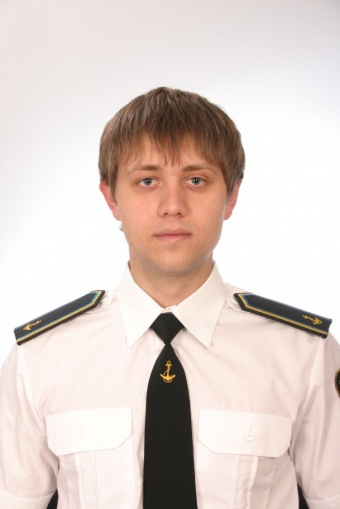 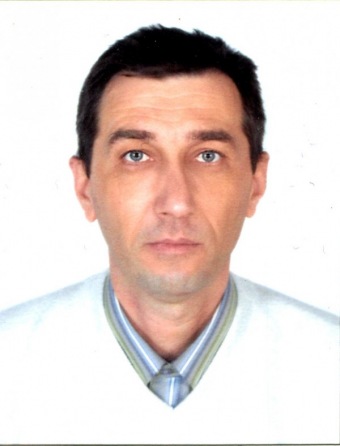 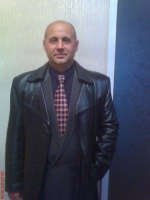 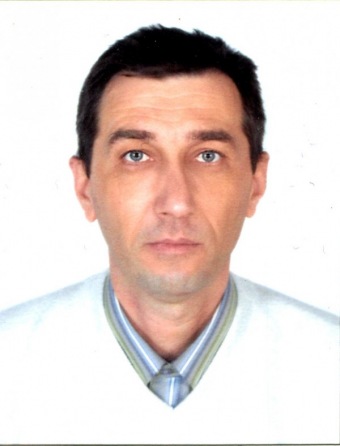 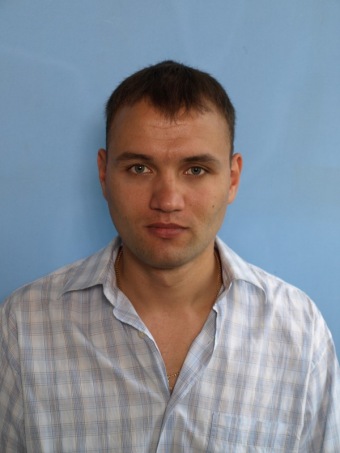 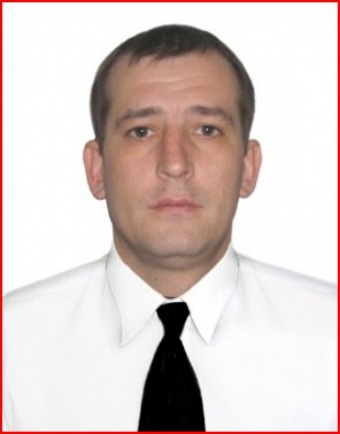 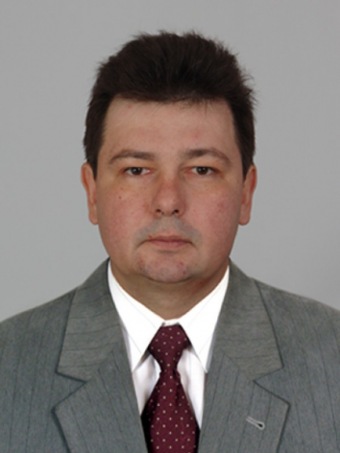 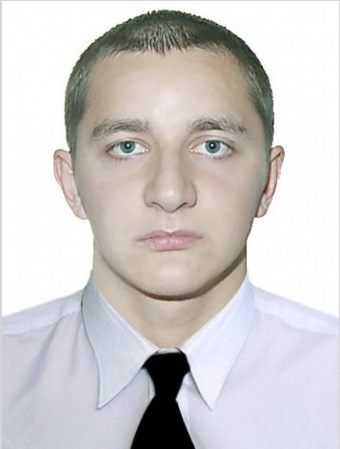 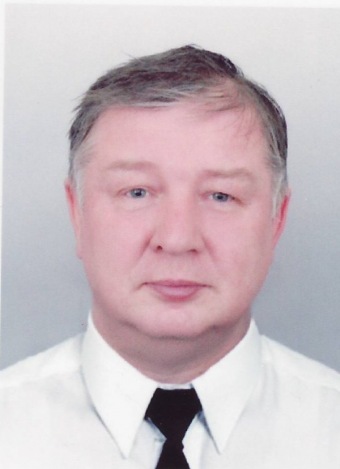 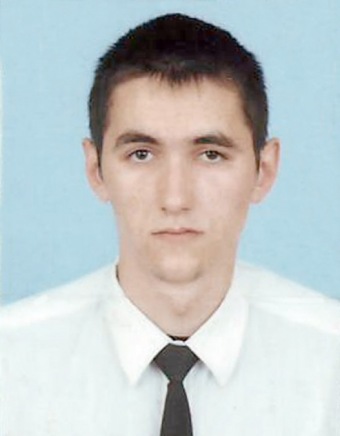 